GeoTAK Technical Training 1 – GIT in natural resourcesUniversitat Politècnica de València, October 28th - November 1st, 2021AGENDADayTimePartnerLecturerTitleDescriptionCommentsSun, Oct. 27thArrival to ValenciaArrival to ValenciaArrival to ValenciaArrival to ValenciaMon, Oct. 28th09h00-09h30RegistrationLocation: Centro de Formación Permanente (CFP) – NEXUS Bldg. 2nd floor – room 2.14RegistrationLocation: Centro de Formación Permanente (CFP) – NEXUS Bldg. 2nd floor – room 2.14RegistrationLocation: Centro de Formación Permanente (CFP) – NEXUS Bldg. 2nd floor – room 2.14RegistrationLocation: Centro de Formación Permanente (CFP) – NEXUS Bldg. 2nd floor – room 2.14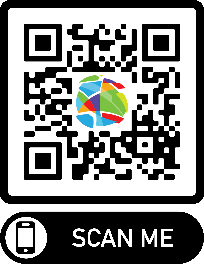 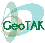 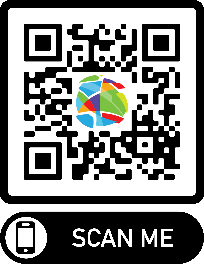 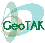 Mon, Oct. 28th09h30-10h00Opening WelcomeProf. Jordi Padín Devesa – Head of Department of Cartographic Engineering, Geodesy and Photogrammetry, UPVProf. Jonathan Chan – Project coordinatorProf. Luis A. Ruiz – UPV coordinatorOpening WelcomeProf. Jordi Padín Devesa – Head of Department of Cartographic Engineering, Geodesy and Photogrammetry, UPVProf. Jonathan Chan – Project coordinatorProf. Luis A. Ruiz – UPV coordinatorOpening WelcomeProf. Jordi Padín Devesa – Head of Department of Cartographic Engineering, Geodesy and Photogrammetry, UPVProf. Jonathan Chan – Project coordinatorProf. Luis A. Ruiz – UPV coordinatorOpening WelcomeProf. Jordi Padín Devesa – Head of Department of Cartographic Engineering, Geodesy and Photogrammetry, UPVProf. Jonathan Chan – Project coordinatorProf. Luis A. Ruiz – UPV coordinatorMon, Oct. 28th10h00-10h30Coffee BreakCoffee BreakCoffee BreakCoffee BreakCoffee BreakMon, Oct. 28th10h30-13h30VUBDr Jonathan C-W ChanMachine learning in land use/land cover mapping using Sentinel MSI dataTheory 1 hrPractical 2 hr(R Std, R pack, QGIS)Mon, Oct. 28th13h30-15h00LunchLunchLunchLunchLunchMon, Oct. 28th15h00-17h30UPVJuan Pedro Carbonell-RiveraMonitoring and modelling risk of landslideTheory 1 hrPractical 1.5 hrTue, Oct. 29th09h00-10h00UPVIDEAS InstituteIntroduction to start-up creationTue, Oct. 29th10h00-10h30Coffee BreakCoffee BreakCoffee BreakCoffee BreakCoffee BreakTue, Oct. 29th10h30-12h00UPVIDEAS InstituteVisit to Start-UPVTue, Oct. 29th12h00-13h15Angélica PepiStart-up presentation: PepiTue, Oct. 29th13h15-15h00LunchLunchLunchLunchLunchTue, Oct. 29th15h00-16h15Rodolfo AlbertoStart-up presentation: Green Forest ManagementTue, Oct. 29th16h15-17h30Javier ManchegoStart-up presentation: TLSforestalTue, Oct. 29th20h00-22h00Social dinnerRestaurante 1 – Campus UPVSocial dinnerRestaurante 1 – Campus UPVSocial dinnerRestaurante 1 – Campus UPVSocial dinnerRestaurante 1 – Campus UPV